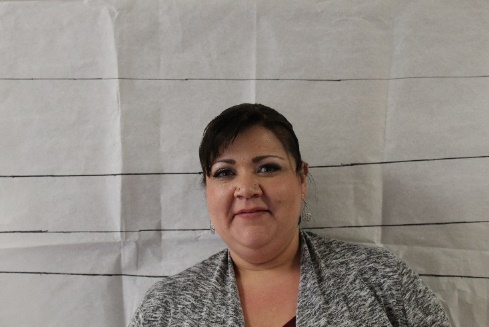 Relationship to the Professor: Provides access to lab for the Professor's experiments; General point of contact at ATC; Have mutual friends Sometimes have dinner together; friendlyAlibi: I had a hair appointment about 10am on Saturday and then I had an early lunch. After that I went to my weekly nail appointment and ran some errands. The alarm at the school went off about 4pm and I was heading over to ATC to turn it off. But Mike called and said he would take care of it, so I didn't end up going over. I got home about 630.General Information: 1.Occupation/Hobbies (side jobs, interests, etc)- Office Manager, motorcycle riding, crocheting2. Shoe Size: 83. Medical info- (Allergies, injuries, etc) NA4. Extracurricular things- (what do you do in your free time?) motorcycle riding, crocheting5. Marital status: w/ name of spouse/other. Married Mike Cintas6. Make/model of vehicle you drive-Toyota Tacoma7. Lipstick? Yes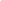 Jen CintasOffice ManagerJennifer.cintas@atcschool.orgRelationship to the Professor: Provides access to lab for the Professor's experiments; General point of contact at ATC; Have mutual friends Sometimes have dinner together; friendlyAlibi: I had a hair appointment about 10am on Saturday and then I had an early lunch. After that I went to my weekly nail appointment and ran some errands. The alarm at the school went off about 4pm and I was heading over to ATC to turn it off. But Mike called and said he would take care of it, so I didn't end up going over. I got home about 630.General Information: 1.Occupation/Hobbies (side jobs, interests, etc)- Office Manager, motorcycle riding, crocheting2. Shoe Size: 83. Medical info- (Allergies, injuries, etc) NA4. Extracurricular things- (what do you do in your free time?) motorcycle riding, crocheting5. Marital status: w/ name of spouse/other. Married Mike Cintas6. Make/model of vehicle you drive-Toyota Tacoma7. Lipstick? Yes